UTP BalunMax 200M utp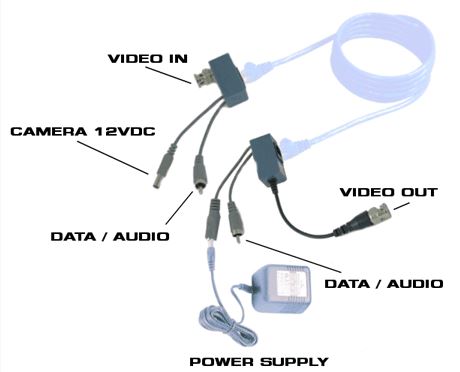 Ref 999700